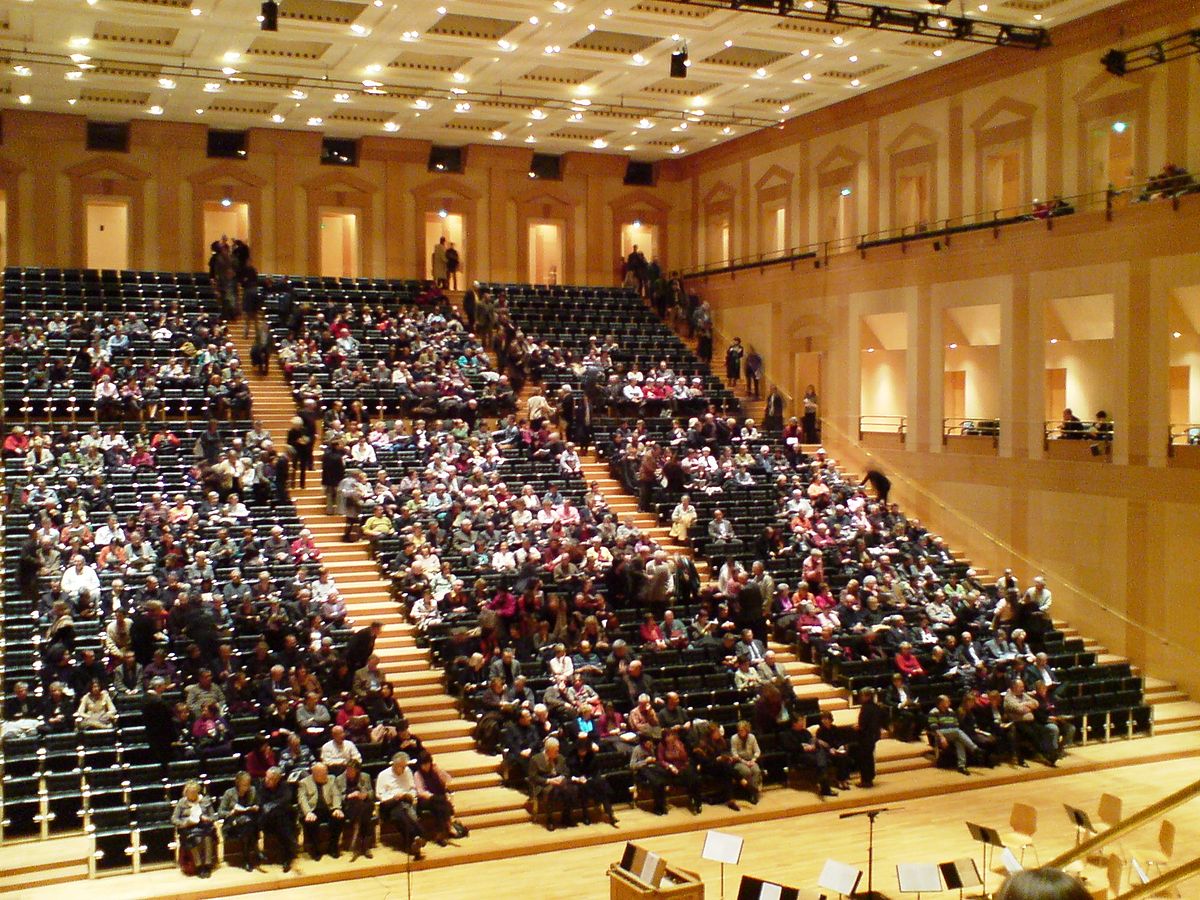 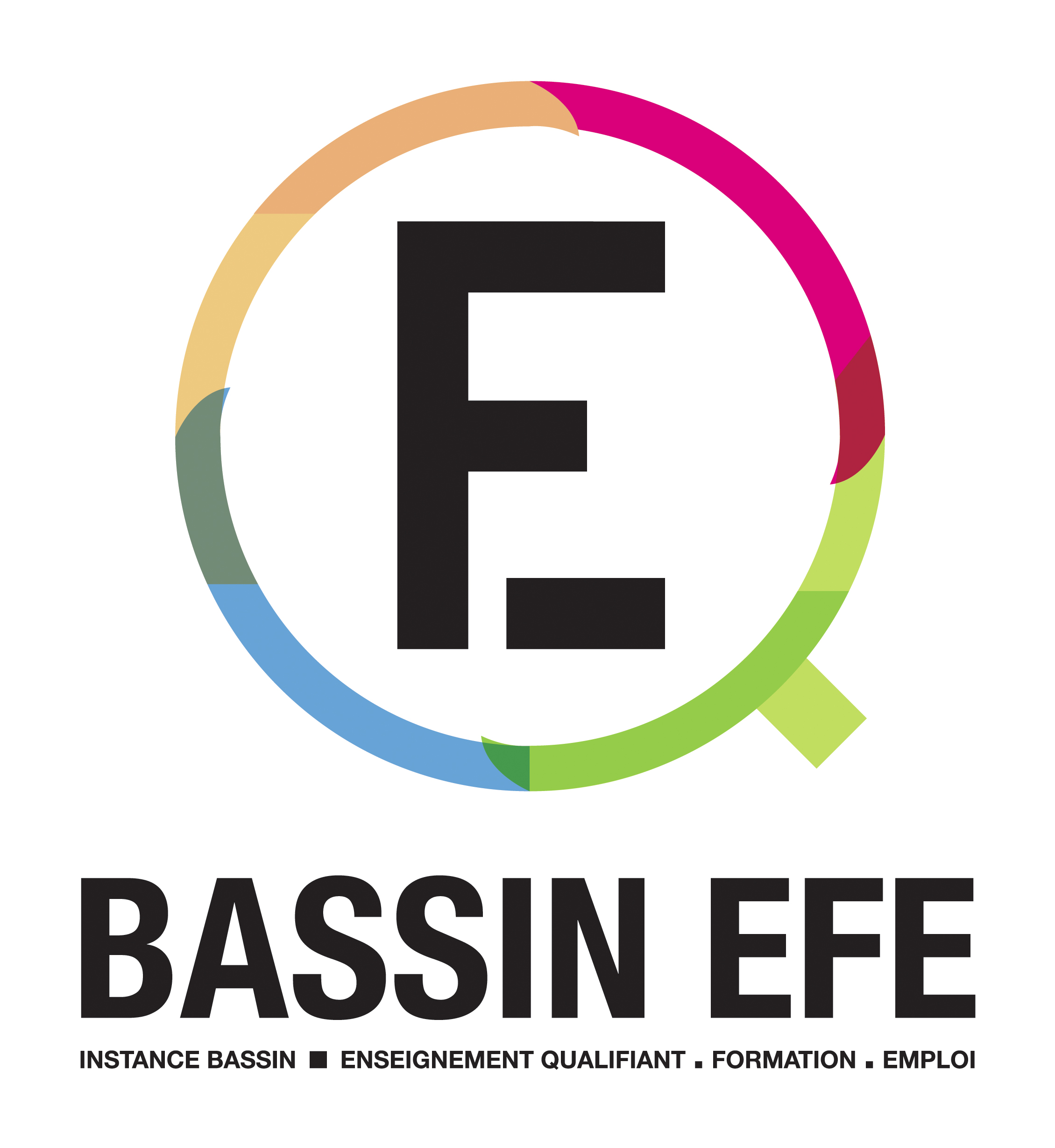 (L 15 04) Régisseur /Pupitreur spectacle Recommandation de l’Instance Bassin EFE Hainaut-Centre 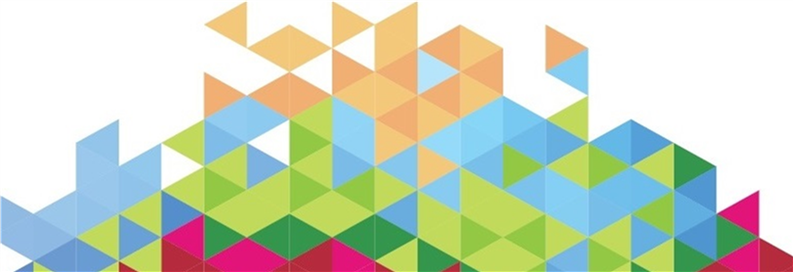 Où se former ?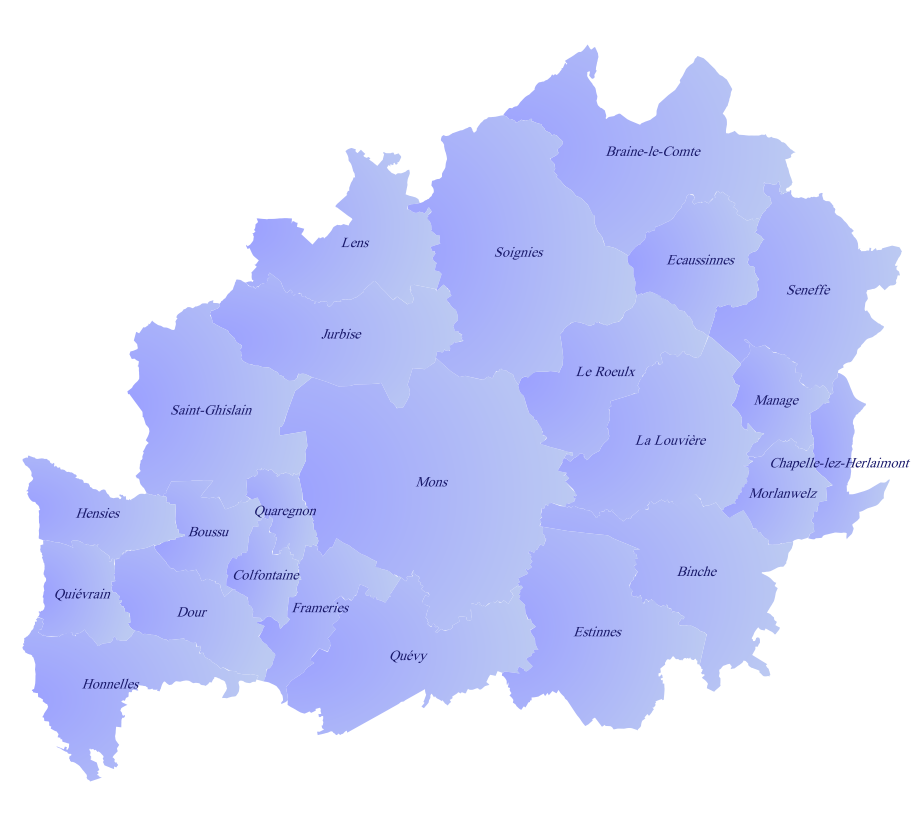 Chiffres clés de l’emploi et de la formation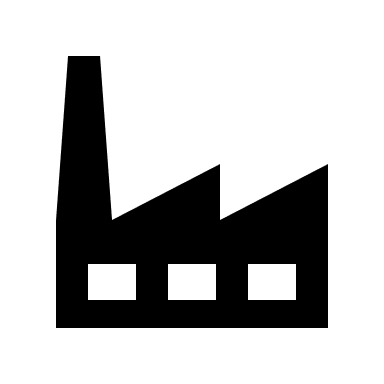 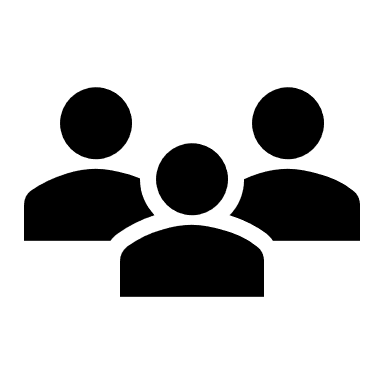 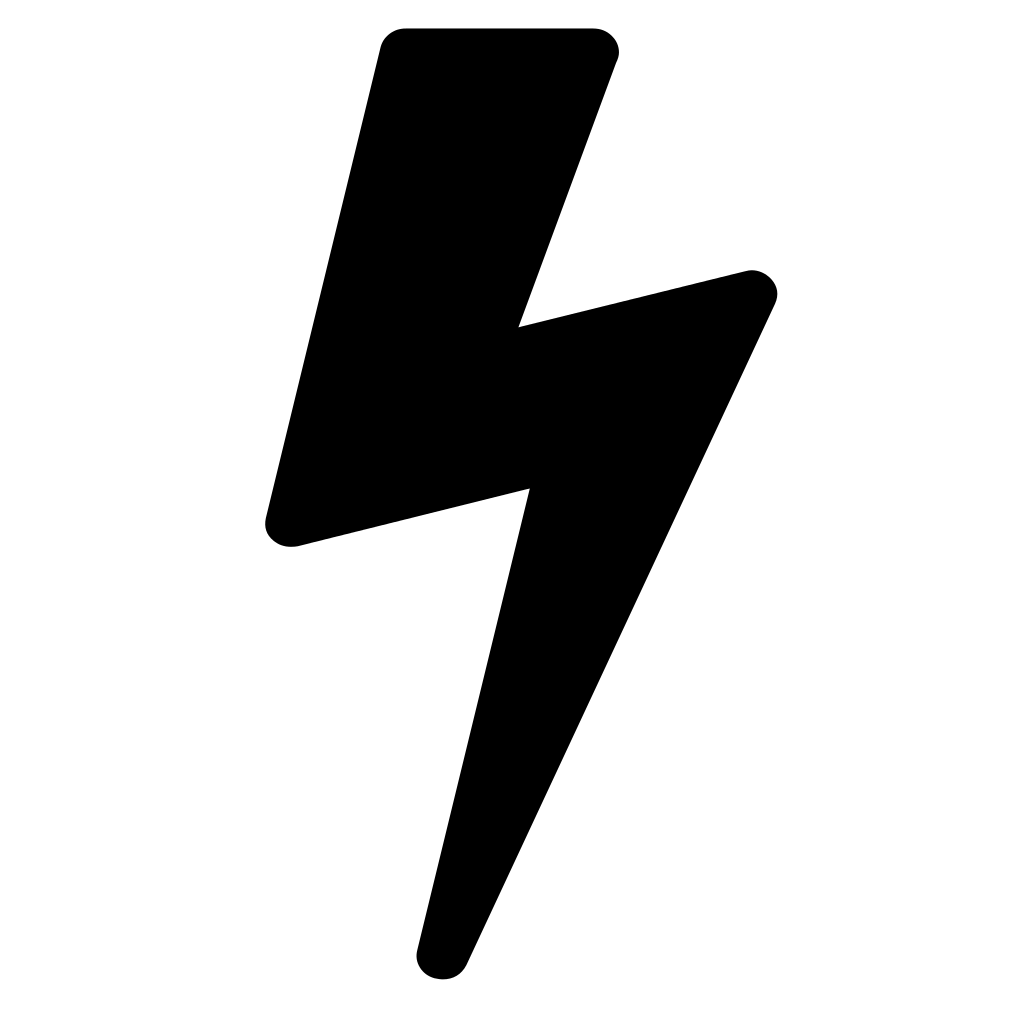 GlossaireLégende Offre d’enseignement et de formation sur le Bassin EFE Hainaut-CentreEnseignement secondaire ordinaire de plein exercice du qualifiant sur base des effectifs au 3ème et 4ème degré 2018-2019.Enseignement secondaire ordinaire en alternance sur base des effectifs au 3ème et 4ème degré 2018-2019Enseignement secondaire ordinaire de plein exercice du qualifiant et Enseignement secondaire ordinaire en alternance)Enseignement spécialisé du qualifiant sur base des effectifs du 3ème degré, Forme 3- phase 3 et Forme 4 – 3ème degré 2018-2019Enseignement de promotion sociale sur base des effectifs 2018-2019 IFAPME sur base des effectifs 2018-2019FOREM sur base des contrats de formation 2019Centres de Compétence sur base des contrats de formation 2019 + Centres de compétences hors FOREM (ASBL)CISP sur base des effectifs 2018Centre de validation des compétences sur base des épreuves de validation des compétences 2019Thématique commune 2020 "Création" Le métier est attractif, les nombreux festivals et autres organisations de ce type présents sur le territoire génèrent de nombreuses opportunités d’emploi, même si le secteur est, en ce moment, durement touché par la crise sanitaire. L’offre de formation et d’enseignement sur le territoire est limitée ; l’IBEFE préconise donc de renforcer : L’offre existante qui semble largement saturée. En particulier, elle pointe l’intérêt de développer une offre en remédiation, mise à jour de courte durée pour les personnes déjà orientées sur ce métier. Elle met également en évidence la spécialité de « pupitreur en éclairage » qui correspond à un réel besoin du terrain.                                  +1,8%                              par rapport                                  à 20151,3% de l'emploi salarié du BassinIndice de spécialisation  0,88par rapport à la WallonieDiplôme exigé dans les offres d’emploi wallonnes :75% des opportunités d'emploi ne renseignent pas de diplôme spécifiqueLa demande d’emploi 2019Les candidats en formation et enseignementThématiques communes Métier défini par l’Instance Bassin EFE comme étant prioritaire pour orienter la création ou le maintien d’une offre d’enseignement/formation dans un Bassin donné, ou métier dont le contenu des cours ou les modalités d’apprentissage doivent être adaptés.Indice de spécialisation Part du secteur dans le Bassin, divisé par la part du secteur en FWB/Wallonie.  Un indice de spécialisation supérieur à 1 signifie une part plus importante dans le Bassin que dans les autres Bassins.Métier critique Métier pour lequel l’analyse, à partir des opportunités d’emploi gérées par le FOREM, a mis en évidence une difficulté de recrutement liée à des causes qualitatives : profil de candidats non adaptés, ...Métier en pénurie Métier pour lequel l’analyse, à partir des opportunités d’emploi gérées par le FOREM, a mis en évidence une difficulté de recrutement liée à des causes quantitatives : trop peu de candidats pour un métier donné.Indice d’attractivité Établit par le Forem, l’indice combine plusieurs indicateurs : le ratio réserve de main d’œuvre/ opportunités d’emploi du métier ; le taux de satisfaction des offres d’emploi diffusées par le FOREM ; le taux de sortie à l’emploi des demandeurs d’emploi positionnés principalement sur le métier.